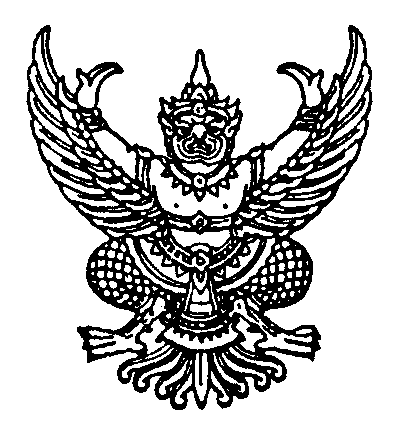 ประกาศมหาวิทยาลัยธรรมศาสตร์เรื่อง กองทุนเงินบริจาคเพื่อการจัดตั้งและบริหารสถาบันนวัตกรรมวิทยาศาสตร์การแพทย์และวิศวกรรม และโรงพยาบาลธรรมศาสตร์ ศูนย์พัทยา พ.ศ. ๒๕๖๕.........................................................โดยที่เป็นการสมควรให้มีประกาศมหาวิทยาลัยธรรมศาสตร์ เรื่อง กองทุนเงินบริจาค
เพื่อการจัดตั้งและบริหารสถาบันนวัตกรรมวิทยาศาสตร์การแพทย์และวิศวกรรม และโรงพยาบาลธรรมศาสตร์ ศูนย์พัทยา พ.ศ. ๒๕๖๕อาศัยอำนาจตามความในมาตรา ๓๙ (๑) แห่งพระราชบัญญัติมหาวิทยาลัยธรรมศาสตร์ 
พ.ศ. ๒๕๕๘ ประกอบข้อ ๕๔ ของข้อบังคับมหาวิทยาลัยธรรมศาสตร์ว่าด้วยการบริหารการเงิน งบประมาณ และการบัญชี พ.ศ. ๒๕๖๔ อธิการบดีจึงออกประกาศไว้ดังนี้ข้อ ๑ ประกาศนี้เรียกว่า “ประกาศมหาวิทยาลัยธรรมศาสตร์ เรื่อง กองทุนเงินบริจาค
เพื่อการจัดตั้งและบริหารสถาบันนวัตกรรมวิทยาศาสตร์การแพทย์และวิศวกรรม และโรงพยาบาลธรรมศาสตร์ ศูนย์พัทยา พ.ศ. ๒๕๖๕”ข้อ ๒ ประกาศนี้ให้ใช้บังคับตั้งแต่วันถัดจากวันประกาศเป็นต้นไปข้อ ๓ ในประกาศนี้“กองทุน” หมายความว่า กองทุนเงินบริจาคเพื่อการจัดตั้งและบริหารสถาบันนวัตกรรมวิทยาศาสตร์การแพทย์และวิศวกรรม และโรงพยาบาลธรรมศาสตร์ ศูนย์พัทยา“สถาบัน” หมายความว่า สถาบันนวัตกรรมวิทยาศาสตร์การแพทย์และวิศวกรรม“โรงพยาบาล” หมายความว่า โรงพยาบาลธรรมศาสตร์ ศูนย์พัทยา “คณะกรรมการบริหารกองทุน” หมายถึง คณะกรรมการบริหารกองทุนเงินบริจาคเพื่อการจัดตั้งและบริหารสถาบันนวัตกรรมวิทยาศาสตร์การแพทย์และวิศวกรรม และโรงพยาบาลธรรมศาสตร์ ศูนย์พัทยาข้อ ๔ ให้จัดตั้งกองทุนขึ้นกองทุนหนึ่ง เรียกว่า “กองทุนเงินบริจาคเพื่อการจัดตั้งและบริหารสถาบันนวัตกรรมวิทยาศาสตร์การแพทย์และวิศวกรรม และโรงพยาบาลธรรมศาสตร์ ศูนย์พัทยา” 
โดยมีวัตถุประสงค์ ดังต่อไปนี้(๑) สนับสนุนและส่งเสริมการจัดตั้งสถาบันและโรงพยาบาล(๒) สนับสนุนและส่งเสริมการดำเนินงานของสถาบันด้านการจัดการศึกษา การทำวิจัย 
การให้บริการวิชาการแก่สังคม และการดำเนินกิจกรรมอันเป็นสาธารณประโยชน์(๓) สนับสนุนและส่งเสริมการดำเนินงานของโรงพยาบาล(๔) สนับสนุนและส่งเสริมการพัฒนาอาจารย์ เจ้าหน้าที่ และนักศึกษาของสถาบัน(๕) สนับสนุนและส่งเสริมการดำเนินการอื่นใดตามวัตถุประสงค์ของผู้บริจาคข้อ ๕ รายได้และทรัพย์สินของกองทุน มีดังนี้  (๑) เงินและทรัพย์สินอย่างอื่นที่มีผู้อุทิศหรือบริจาคให้ที่มีวัตถุประสงค์เพื่อสนับสนุนและส่งเสริมการดำเนินงานของสถาบันหรือโรงพยาบาล และการดำเนินการอื่นตามวัตถุประสงค์อื่นของกองทุน
ตามประกาศนี้ (๒) เงินหรือผลประโยชน์จากการจัดกิจกรรมต่าง ๆ ของกองทุน(๓) เงินหรือผลประโยชน์อื่นจากการลงทุนของกองทุน(๔) ดอกผลที่ได้จากเงินหรือทรัพย์สินหรือผลประโยชน์ ตาม (๑) (๒) และ (๓) (๕) รายได้อื่น ๆข้อ ๖ รายจ่ายของกองทุน ให้จ่ายได้เฉพาะเพื่อการดำเนินงานตามวัตถุประสงค์ของกองทุน 
และใช้จ่ายในการบริหารกองทุนตามที่คณะกรรมการบริหารกองทุนจัดสรรไว้ข้อ ๗ ให้มีคณะกรรมการบริหารกองทุน ประกอบด้วย (๑) ผู้อำนวยการสถาบัน เป็นประธานกรรมการ (๒) รองผู้อำนวยการสถาบัน เป็นกรรมการ(๓) ผู้อำนวยการโรงพยาบาล เป็นกรรมการ(๔) กรรมการอื่นที่ผู้อำนวยการสถาบันแต่งตั้ง จำนวนไม่เกินสี่คน ให้เลขานุการสถาบันเป็นกรรมการและเลขานุการ ผู้อำนวยการสถาบันอาจมอบหมายให้ผู้ปฏิบัติงานในมหาวิทยาลัยจำนวนหนึ่งคน
เป็นผู้ช่วยเลขานุการก็ได้ ข้อ ๘ ให้กรรมการตามข้อ ๗ (๔) มีวาระการดำรงตำแหน่งคราวละสองปี และอาจได้รับแต่งตั้งอีกก็ได้นอกจากการพ้นจากตำแหน่งตามวาระ ให้กรรมการตามข้อ ๗ (๔) พ้นจากตำแหน่งเมื่อ(๑) ตาย(๒) ลาออก(๓) เป็นคนไร้ความสามารถหรือคนเสมือนไร้ความสามารถ(๔) เป็นบุคคลล้มละลายหรือเคยเป็นบุคคลล้มละลายทุจริต(๕) ถูกจำคุกโดยคำพิพากษาถึงที่สุดให้จำคุก(๖) สภามหาวิทยาลัยมีมติให้พ้นจากตำแหน่งในกรณีที่กรรมการตามข้อ ๗ (๔) พ้นจากตำแหน่งนอกจากการพ้นจากตำแหน่งตามวาระ 
ให้กรรมการที่ได้รับแต่งตั้งแทนกรรมการที่พ้นจากตำแหน่งมีวาระเท่ากับวาระที่เหลือของผู้ที่ตนแทน 
แต่ถ้าวาระการดำรงตำแหน่งเหลืออยู่น้อยกว่าหกสิบวัน จะไม่ดำเนินการแต่งตั้งกรรมการแทนก็ได้ ในกรณีที่กรรมการตามข้อ ๗ (๔) พ้นจากตำแหน่งและยังไม่มีการแต่งตั้งกรรมการแทนผู้ที่พ้นจากตำแหน่ง ให้คณะกรรมการบริหารกองทุนประกอบด้วยกรรมการเท่าที่มีอยู่ข้อ ๙ คณะกรรมการบริหารกองทุนมีอำนาจหน้าที่ ดังต่อไปนี้ (๑) ติดตาม ตรวจสอบ และควบคุมการดำเนินงานของกองทุนให้เป็นไปตามวัตถุประสงค์(๒) พิจารณาหลักเกณฑ์และอัตราการจ่ายเงินของกองทุนให้เป็นไปตามวัตถุประสงค์(๓) พิจารณาอนุมัติการใช้จ่ายเงินและทรัพย์สินของกองทุนให้เป็นไปตามวัตถุประสงค์(๔) พิจารณาจัดสรรดอกผลของกองทุนเพื่อสมทบเป็นเงินกองทุนตามความเหมาะสม 
ปีละไม่น้อยกว่าร้อยละ ๕ ของดอกผลที่ได้รับ(๕) พิจารณาแผนงานหรือโครงการประจำปีและดำเนินงานอื่น ๆ ที่เกี่ยวกับวัตถุประสงค์(๖) จัดหาและดำเนินการจัดกิจกรรมต่าง ๆ เพื่อให้มีการบริจาคเงินและทรัพย์สินให้แก่กองทุน(๗) ดำเนินการและบริหารการลงทุนของกองทุน(๘) พิจารณาให้ความเห็นชอบการใช้จ่ายเงินและทรัพย์สินของกองทุน(๙) รายงานผลการดำเนินงานของกองทุนต่อมหาวิทยาลัยให้อธิการบดีหรือรองอธิการบดีที่ได้รับมอบหมายมีอำนาจอนุมัติการก่อหนี้ผูกพันและอนุมัติ
การจ่ายเงินข้อ ๑๐ การจัดซื้อจัดจ้างด้วยเงินรายได้ของกองทุนให้ดำเนินการตามข้อบังคับมหาวิทยาลัยธรรมศาสตร์ว่าด้วยการจัดซื้อจัดจ้างและการบริหารพัสดุโดยใช้เงินบริจาค ข้อ ๑๑ ให้สถาบันมีหน้าที่รับเงิน จ่ายเงิน และเก็บรักษาเงินกองทุน ตลอดจนทางปฏิบัติต่าง ๆ ในทางบัญชีให้เป็นไปตามประกาศนี้ ข้อ ๑๒ ให้คณะกรรมการบริหารกองทุนจัดทำรายงานผลการดำเนินงาน และรายงานฐานะการเงินประจำปีของกองทุนเสนออธิการบดีเพื่อทราบทุกสิ้นปีงบประมาณ ข้อ ๑๓ การรับจ่ายและเก็บรักษาเงินตลอดจนการปฏิบัติทางบัญชีให้ปฏิบัติตามข้อบังคับมหาวิทยาลัยธรรมศาสตร์ว่าด้วยการบริหารการเงิน งบประมาณ และการบัญชี โดยอนุโลมข้อ ๑๔ ในระหว่างที่ยังไม่ได้มีการจัดตั้งสถาบัน ให้รองอธิการบดีที่รับผิดชอบงานด้านบริหารศูนย์พัทยา เป็นประธานคณะกรรมการบริหารกองทุน และให้ผู้อำนวยการกองบริหารศูนย์พัทยา เป็นกรรมการ
และเลขานุการข้อ ๑๕ ให้โอนรายได้และทรัพย์สินที่มีผู้บริจาคเพื่อกิจกรรมของสถาบันและโรงพยาบาล
ที่มีอยู่ก่อนแล้วมาเป็นรายได้และทรัพย์สินของกองทุนตามประกาศนี้ ประกาศ  ณ  วันที่ ๒๑ เดือนมิถุนายน พ.ศ. ๒๕๖๕                                                - ลงนาม -          (รองศาสตราจารย์ เกศินี วิฑูรชาติ)           อธิการบดี